IQRA NATIONAL UNIVERSITY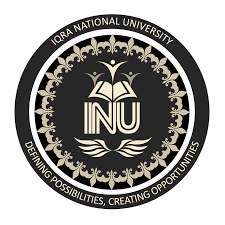 DEPARTMENT OF ALLIED HEALTH SCIENCESFinal-Term Examination (Spring-20) (DPT 6TH)Course Title: Manual Therapy                               	Instructor: Ms. Maria FerozeTime: 6 hours		14169			             	              Max Marks: 50 Note:Attempt all questions from this section, all questions carry equal marks.MULTIPLE CHOICE QUESTIONS (MCQs)If someone physically moves or stretches a part of your body, such as your leg, this is called ________A= PROMAROMAAROMFull ROMAll these are goals of passive ROM exercises except:Enhance synovial movement along jointsAssist circulationMaintain mechanical elasticity of musclesD=Increase painActive ROM exercises prevent thrombus formation. Which of the event/s lead to thrombus formation?Conversion of fibrinogen to insoluble strands of fibrinInitial generation of activated Factor XAmplification of Factor X generationBoth B and CE=All of the aboveActive ROM exercises are indicated in all of the following except:Muscle weaknessB=Brisk walkingC=CyclingD=Immobilized segmentE=Both C and DIrfan came to your physiotherapy clinic after being injured in a car accident. O/E, he flexes his right shoulder up to 90 degrees after which he feels pain. You help him in flexing the shoulder above 90 degrees. This type of movement is called _______Passive movementActive movementC=Active assisted movementFunctional movementA patient comes to your clinic with limitation of movement at the shoulder. You find out that he cannot pick anything from above the shelf so you give ROM exercises as a treatment for his limitation. In this case you are working on patient’s ________PROMAROMFull ROMD=Functional ROM36 years old Saif comes to your clinic with a complaint of pain in his right hip. He tells you that he had a fall 2 days back. He flexes his right hip to 60 degrees after which he feels pain. You plan to give him passive ROM exercises. The most appropriate technique to start PROM exercises is to:Perform the movements with 5 to 10 reps on right hipPerform the movements with 5 to 10 reps on left hipC =Perform the movements with 10 to 20 reps on right hipPerform the movements with 10 to 20 reps on left hipWhen arising from a chair, the direction of motion is:A=AHip extension, knee extension and ankle plantar flexionHip extension, knee extension and ankle dorsiflexionHip flexion, knee extension and ankle plantar flexionHip flexion, knee extension and ankle dorsiflexionTo test the muscle strength of posterior fibres of Gluteus Medius, resist hip abduction withHip extensionHip external rotationHip internal rotationD= Both A and BNumber of intervertebral disks in the vertebral column are:2620C=23D=28Primary curves in the vertebral column have:Anterior convexityBPosterior convexityPosterior concavityNone of the aboveLumbar lordosis develops as the child:Starts to lie proneStarts to sitStarts to walkD=DAll of the aboveTo minimize the musculoskeletal pain and promote healing, protection of the part affected by the inflammatory process is necessary during the _______First 12 to 24 hours onlyB=First 24 to 48 hours onlyC=Any time after 3 daysD =Protection is of no value in musculoskeletal painA 25 years old female presented with limited right elbow movement. Therapist applied a sudden forceful thrust beyond the patient control. This technique is known as:Mobilization techniquePROMC=ManipulationAROM38 years old lady with frozen shoulder is treated at a clinic. Therapist applies a posterior glide and simultaneously the patient actively performs physiological movement of her shoulder. This technique is known as:Mobilization techniqueManipulationAROMD=Mobilization With Movement (MWM)You are objectively assessing a 34 years old computer operator for his lumbar spine. While performing active trunk bending, patient was unable to perform full ROM due to pain but there was no pain after extending the trunk. What does it mean regarding the symptoms of patient?Symptoms are severeB=VSymptoms are irritableSymptoms are not severeSymptoms are non-irritableThe ligament which provides stability to the cervical spine preventing the odontoid process from subluxation is:ALLPLLTransverse ligamentAlar ligamentE=Both C and DHip abduction can be limited by:GracilisPectineusIliotibial bandD=Both A and CFor maintaining ROM and preventing contracture formation ________ should be used:A=Passive movements and passive stretchingActive movements and active stretchingAROMAAROMAll of the following are contra indications for manual therapy EXCEPT:A=Pain that is relieved by restCellulitisHematomaOsteoporosisStandard bone movement are all except:Anatomical movements B=BUniaxial movements Flexion and ExtensionFunctional movements Manual Therapy:A=Manual therapy uses hands-on techniques to improve ROM in restricted joints. It is also used to stimulate the function of muscles, nerves, joints, and ligaments. Manual therapy uses physical agents (modalities) to improve ROM in restricted joints. It is also used to stimulate the function of muscles, nerves, joints, and ligaments. Manual therapy uses hands-on techniques to improve ROM in normal joints. It is also used to stimulate the function of muscles, nerves, joints, and ligaments. All of the aboveCPM is used to:Maintain ROMB=Increase ROMC=Strengthening upper limb musclesD=Strengthening lower limb muscles To passively move the shoulder in external and internal rotation in supine position, the range of shoulder abduction and elbow flexion should be  _________ degrees respectively.A=90 & 9090 & 6090 & 3060 & 60A 59 year old male patient is being evaluated for left shoulder pain.  The patient reports that his shoulder pain is closely associated with activity, including stress at work.  The patient reports that at worst, the pain radiates into his neck, and he feels shortness of breath which subsides with rest.  What would the MOST appropriate intervention be?Begin passive range of motion exercises within the pain free range of motionB=Postpone treatment and refer the patient to his physician for further evaluationC=Apply modalities to the shoulder and instruct the patient on activity modificationD=Begin the patient with rotator cuff exercises within the pain reduced range of motion and instruct patient on activity modificationAlthough both PROM and AROM are contraindicated under any circumstance when motion to a part is disruptive to the healing process during acute or initial phase of rehabilitation while complete immobility leads to adhesion, contracture formation, sluggish circulation, and a prolonged recovery time. So what to be to done when a patient has undergone a surgical repair of a tendon or ligament?Active range of motionB=Passive range of motionC=Carefully controlled motion within the limits of pain-free motion D=Resisted exercisesThe full range possible at a particular joint is called range of motion. A patient comes to you with limited shoulder movement. What affects the joint range of motion?The structure of the joints and the bones’ articulationsThe integrity and flexibility of non-contractile tissues like ligaments and capsules that pass over the jointsThe flexibility and strength of contractile tissues along with integrity of nervous systemD=Proper movement is depending upon all the mentioned structure.A patient comes to you with Right hemiplegia. On examination you noted flickering movement of the upper limb muscle. What type of ROM exercise you would likely start with:Passive Range Of MotionActive Range of MotionC=Active Assisted Range Of MotionD=Active Resisted Range Of MotionWhile performing horizontal abduction and adduction in supine at glenohumeral joint, the patient’s position should beA=Shoulder at the edge of the table. The arm is either flexed or abducted 90°B=Shoulder at the edge of the table and the arm is in extension positionC=Shoulder is outside the edge of the table as the scapular stabilization is not necessary. The arm is abducted 900D= Shoulder at the edge of table while arm is in 1200 abductionAfter your therapeutic intervention for 4 weeks you noted some improvement in that the said patient is now able to move forward, hold a glass of water and then trying to bring to his mouth. This type of exercise is calledPassive Range Of MotionB= Active Assisted Range Of MotionC=Resisted Range Of MotionD=Active Range of Motion________ is a basic technique used for the examination of movement and for initiating movement into a program of therapeutic intervention.StretchingManipulationJoint mobilizationD=Range of motionROM activities are most easily described in terms of joint range and muscle range. Terms such as flexion, extension, abduction, adduction, and rotation are used for:A=Joint rangeB=Muscle rangeC=Functional excursionD=None of the aboveA 25 years old young cricketer seeks your advice regarding upper limb strengthening exercises. First you want to assess his muscle range.  He performs flexion of elbow with supination while simultaneously performing maximum flexion at shoulder. This is __________A=Maximum shortening of bicepsMaximum shortening of tricepsMaximum shortening of brachialisMaximus shortening of brachioradialis40 years old patient is admitted in cardiac ward after bypass surgery. You are asked for therapeutic intervention. What therapeutic intervention will you choose as initial rehabilitation program?AROM of upper and lower limbPROM of upper and lower limbResisted exercisesD=Both A and BA patient has no symptoms in AROM and with overpressure, the patient’s joint may be:UnstableB=Needs to be tested furtherNormalNone of the aboveIn cervical spine, disc herniation occurs mostly at the level of:C3-C4C4-C5C#CCC5-C6D=C6-C7What movement occurs at the forearm while holding a phone to the ear?SupinationPronationFlexionExtensionE=Both A and CA patient comes to you with neck pain; you clinically assess the patient and find mild tightness in neck ROM. Now you want to improve his ROM, you laterally flex/bend and rotate the neck towards the right side along with neck flexion and shoulder depression. Which muscle are you stretching?Levator scapulae of the right sideB=Levator scapulae of the left sideTrapezius of the right side Trapezius of the left sideSternocleidomastoid stretch involves:Chin tuck in  contralateral side flexion  ipsilateral rotationChin tuck in  side flexion towards the opposite side  rotation towards the testing sideChin tuck out  side flexion towards the opposite side rotation towards the testing sideD=Both A and B If a person has restricted ROM in the direction of contralateral side flexion along with neck flexion and shoulder depression, which muscle do you suspect as being tight?A=Upper trapeziusB=Middle trapeziusC=Lower trapeziusD=Upper trapezius is weakYou are assessing a patient in clinic, when the patient lies down supine; you find out that the coracoid process is pulled inferiorly and anteriorly. This might be the contracture of which of the following muscles?  Pectoralis Major And MinorPectoralis Major Clavicular FibersPectoralis Major Sternocostal FibersD=Pectoralis Minor aloneErector spinae is the major muscle of back (lumbar). This muscle is tight when there is:Increase in lumbar lordosis Decrease in lumbar lordosisLack of flattening of lumbar lordosisD= Both A and C Fill accordingly:Ipsilateral rotation=          __anterior_______ fibers of scalenes Neutral rotation=              _____medial____ fibers of scalenescontralateral rotation=      ____posterior_____ fibers of scalenesAll are the muscles of neck except:Upper TrapeziusScalenesDeep OccipitalsLevator ScapulaeE=None of the above.Upper trapezius can be weak. This statement is:A=TrueB= False A patient is doing Straight Leg Raise (SLR) and you notice that he flexes his knee while doing SLR. This is an indication of tightness of which muscle?A=HamstringB=IliopsoasC=Rectus FemorisDBoth A and C Piriformis stretch involves all of the following except:Lateral rotation of hip Adduction of hipC=Active flexion of hip to 90 degreesD#All of the above are trueScalene muscle has 3 fibers. This statement is:A=TrueB=FalseTo test the tightness of Tibialis Posterior muscle, the clinician must do the following movements:Dorsiflexion and inversion of footPlantar flexion and eversion of footC=Dorsiflexion and eversion of footD=None of the aboveAll of the following are the benefits of CPM except:Prevents development of adhesionsPrevents the degrading effects of immobilizationDecreases postoperative painD=Provides a quicker return of ROME=None of the above